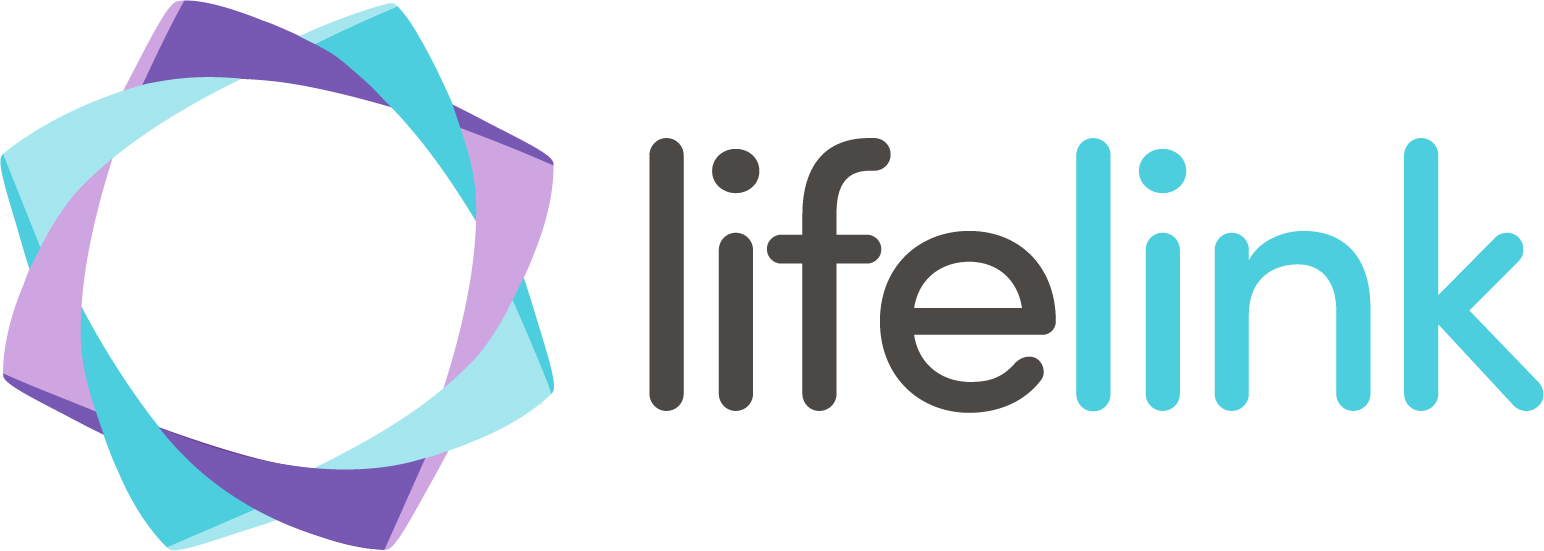 Person Specification  Post Title: Counsellor      		   JOB IDENTIFICATION Job Title:                                                      	Counsellor Responsible to (insert job title):                     Assistant ManagerDepartment(s):                                              	OperationsTenure of Post:                                              Up to 35 Hours p/wSalary Grade:                                                Grade 5 / 5a (£24,750 – 29,500)                                                                 Placement subject to experience / accreditation status 2.  JOB PURPOSEThe role of Counsellor is to be responsible for the delivery and evaluation of high quality holistic therapeutic counselling and support services, within Lifelink’s service delivery framework and in line with BACP/BABCP/COSCA (or equivalent) ethical frameworks and codes of practice.3.  Lifelink’s Vision and ValuesVision  People are healthier and happier wherever they live, work or learnValuesAll services delivered by Lifelink are underpinned by the following core Values:Inclusive: We reach out to communities to reduce isolation; we work as one team, together taking pride in our achievements.Supportive: We see the whole person, actively listen and offer clear information; we act with empathy and compassion.Innovative: We encourage innovation and excellence, share learning and best practice and celebrate success; we embrace change and are responsive to stakeholder and customer needs.Integrity: We always act fairly, ethically and openly; we treat each other as we would wish to be treated, with dignity and respect.4. Roles and ResponsibilitiesProviding and evaluating high quality holistic counselling and therapeutic services to clients within Lifelink’s service delivery frameworkUtilisation of all therapeutic skills and qualifications held for the benefit of Lifelink clientsHold a caseload of individual therapeutic work in line with organisational service models and requirementsSupport clients to set and achieve identified goals, positive outcomes and assess and demonstrate progress to ensure timely completion of treatmentAccurate and timely completion of all client paperwork/records. Including database system entries, diaries and monitoring and evaluation information, in conjunction with customer service colleaguesCommitment to the ethical framework and professional standards required to maintain registration with BACP/COSCA and/or other relevant professional bodyDevelop and maintain positive working relationships with our clients, our partners, and with staff and service users in other agencies, positively and proactively representing Lifelink at all timesAttend and fully participate in team meetings, team training/CPD, clinical supervision, performance management and support meetingsContribute to and participate in the development and marketing of Lifelink services Adhere to Lifelink policies and proceduresStrive to achieve relevant Key Performance Indicators (KPIs) and objectives defined as appropriate to the role, and proactively participate in Lifelink’s annual appraisal processPerform other related duties as required and/or assigned by a line or senior manager 5.  Key BehavioursBE Proactive…. Don’t wait for it to happen, make it happenBE Open and honest… your reputation is everythingBE Reliable… make good on all your promisesBE Equitable…. Be fair with everyoneListen… to all staff and feedback your understanding of their thoughts, needs and concernsInnovate like an entrepreneur…. Work like it’s your business, your money, your staff and your customersThink Growth, Quality and above all CommunitySelection Factors(Person Specification) CriteriaQUALIFICATIONS & TRAININGEssentialMinimum of Diploma in Counselling with a minimum of 100 hours client contact in training Registered member of BACP/BABCP/COSCA or equivalent professional bodyQUALIFICATIONS & TRAININGDesirableProfessionally accredited or committed to an agreed plan for achieving accreditation within 3 years of joiningQualification / accreditation in a range of other therapeutic practicesEXPERIENCEEssentialExperience delivering counselling on a on a 1-1 basis to adults and/or young peopleExperience of working in an multidisciplinary/collaborative environment, advocating on behalf of others and managing boundaries Experience delivering counselling via a range of digital platforms including telephone and online (video conferencing)EXPERIENCEDesirable2 years post-qualifying experience of working with a range of client groupsExperience of delivering group work and / or training sessions to a range of client groupsExperience of undertaking comprehensive clinical assessments and decision making about onward referral/allocationKNOWLEDGEEssentialGood working knowledge of professional standards and ethical frameworks of professional bodyUnderstand the application of relevant legislation e.g., vulnerable adult, child protection, confidentialityKnowledge of a range of ways in which people’s mental health can be impacted by social, systemic and cultural influencesAbility to apply a range of theoretical concepts to a time-limited/short-term working arrangementDesirableAwareness of recent policy documents and current frameworks relating to mental health and wider deprivationAwareness of suitability of clients at various stages on a stepped care model of treatmentCOMPETENCIES & SKILLSEssentialAbility to manage a therapeutic relationship through digital and online platforms Ability to assess and manage risk appropriately within a therapeutic relationship, in-line with legislation and policyGeneral IT literacy, skills and competence in the proficient use of Microsoft Office packages, including Word, Excel, Teams and OutlookCOMPETENCIES & SKILLSDesirableExperience of using CRM Databases and data management softwareCoaching and mentoring skillsGroup facilitation and training deliveryPERSONAL CHARACTERISTICS AND OTHEREssentialHigh level of intra and interpersonal skillsStrong verbal and written communication skillsDiplomacy and negotiation skillsAbility to respond constructively to challengesResilientReliableCollaborativeSolution focussedFlexibility of approachCurrent driving licence and access to own vehicle